Applications for leave to appeal filed / 
Demandes d’autorisation d’appel déposéesJudgments on applications for leave / 
Jugements rendus sur les demandes d’autorisationOCTOBER 5, 2023GRANTEDAttorney General of Québec v. Pekuakamiulnuatsh Takuhikan - and - Attorney General of Canada (Que.) (Civil) (By Leave) (40619)The motion by the Attorney General of Québec to adduce new evidence, in accordance to Rule 92.1 of the Rules of the Supreme Court of Canada, is granted. The application for leave to appeal from the judgment of the Court of Appeal of Quebec (Québec), Number 200-09-010153-200, 2022 QCCA 1699, dated December 15, 2022 and rectified on July 3, 2023, is granted with costs in the cause.DISMISSEDKweku Kuffuor v. His Majesty the King (Ont.) (Criminal) (By Leave) (40636)The miscellaneous motions are dismissed. The application for leave to appeal from the judgment of the Court of Appeal for Ontario, Number M53517, 2023 ONCA 107, dated February 7, 2023, is dismissed.Adesimbo Adejuyigbe v. John Boynton, Torstar Corporation and Nordstar Capital LP (Ont.) (Civil) (By Leave) (40712)The application for leave to appeal from the judgment of the Court of Appeal for Ontario, Number COA-22-CV-0021, 2023 ONCA 141, dated March 2, 2023, is dismissed with costs.Pierre Joseph Ulysse v. Bank of Nova Scotia (Que.) (Civil) (By Leave) (40747)The motion for an extension of time to serve and file the application for leave to appeal is granted. The application for leave to appeal from the judgment of the Court of Appeal of Quebec (Montréal), Number 500-09-030253-223, 2023 QCCA 360, dated March 17, 2023, is dismissed with costs.Le 5 octobre 2023OTTAWA – La Cour suprême du Canada s’est prononcée sur les demandes d’autorisation suivantes.ACCORDÉEProcureur général du Québec c. Pekuakamiulnuatsh Takuhikan - et - Procureur général du Canada (Qc) (Civile) (Autorisation) (40619)La requête par le procureur général du Québec pour déposer de nouveaux éléments de preuve, conformément à la règle 92.1 des Règles de la Cour suprême du Canada, est accueillie. La demande d’autorisation d’appel de l’arrêt de la Cour d’appel du Québec (Québec), numéro 200-09-010153-200, 2022 QCCA 1699, daté du 15 décembre 2022 et rectifié le 3 juillet 2023, est accueillie avec dépens suivant l’issue de la cause.REJETÉESKweku Kuffuor c. Sa Majesté le Roi (Ont.) (Criminelle) (Autorisation) (40636)Les requêtes diverses sont rejetées. La demande d’autorisation d’appel de l’arrêt de la Cour d’appel de l’Ontario, numéro M53517, 2023 ONCA 107, daté du 7 février 2023, est rejetée.Adesimbo Adejuyigbe c. John Boynton, Torstar Corporation et Nordstar Capital LP (Ont.) (Civile) (Autorisation) (40712)La demande d’autorisation d’appel de l’arrêt de la Cour d’appel de l’Ontario, numéro COA-22-CV-0021, 2023 ONCA 141, daté du 2 mars 2023, est rejetée avec dépens.Pierre Joseph Ulysse c. Banque de Nouvelle-Écosse (Qc) (Civile) (Autorisation) (40747)La requête en prorogation du délai de signification et de dépôt de la demande d’autorisation d’appel est accueillie. La demande d’autorisation d’appel de l’arrêt de la Cour d’appel du Québec (Montréal), numéro 500-09-030253-223, 2023 QCCA 360, daté du 17 mars 2023, est rejetée avec dépens.Motions / 
RequêtesSEPTEMBER 29, 2023 / LE 29 SEPTEMBRE 2023MARIETTE MORIN GONTHIER c. STEPHEN J. SHILLER (Qc) (40917)-et entre-MARIETTE MORIN GONTHIER c. SHILLDEV INC. ET CHANA BERNSTEIN(Qc) (40918)LA REGISTRAIRE :À LA SUITE DE LA DEMANDE présentée par la demanderesse en vue d’obtenir une ordonnance pour joindre les deux (2) demandes d’autorisation d’appel des arrêts de la Cour d’appel du Québec, numéros 500-09-029710-217 (2023 QCCA 784) et 500-09-030066-229 (2023 QCCA 785), sous un numéro de dossier; ET APRÈS EXAMEN des documents déposés;IL EST ORDONNÉ CE QUI SUIT :La requête est rejetée.UPON APPLICATION by the applicant for an order to join the two (2) applications for leave to appeal the judgments of the Quebec Court of Appeal, numbers 500-09-029710-217 (2023 QCCA 784) and 500-09-030066-229 (2023 QCCA 785), under one file number; AND THE MATERIAL FILED having been read;IT IS HEREBY ORDERED THAT:The motion is dismissed.Notices of discontinuance filed since the last issue / 
Avis de désistement déposés depuis la dernière parutionPronouncements of reserved appeals / 
Jugements rendus sur les appels en délibéréOCTOBER 6, 202340175	La Presse inc. v. His Majesty The King and Frédérick Silva (Que.)2023 SCC 22Coram:	Wagner C.J. and Karakatsanis, Côté, Martin, Kasirer, Jamal and O’Bonsawin JJ.The appeal from the judgment of the Superior Court of Quebec, Number 500-01-198023-191, 2022 QCCS 881, dated March 11, 2022, heard on May 16, 2023, is dismissed.LINK TO REASONS40223	Canadian Broadcasting Corporation, Global News, a division of Corus Television Limited Partnership, Postmedia Network Inc., CTV News, a division of Bell Media Inc., Glacier Media Inc., CityNews, a division of Rogers Media Inc., Globe and Mail Inc. and Torstar Corporation v. His Majesty The King and Aydin Coban - and - British Columbia Civil Liberties Association (B.C.)2023 SCC 22Coram:	Wagner C.J. and Karakatsanis, Côté, Martin, Kasirer, Jamal and O’Bonsawin JJ.The appeal from the judgment of the Supreme Court of British Columbia, Number X078463-23, 2022 BCSC 880, dated May 26, 2022, heard on May 17, 2023, is dismissed.LINK TO REASONSLE 6 OCTOBRE 202340175	La Presse inc. c. Sa Majesté le Roi et Frédérick Silva (Qc)2023 CSC 22Coram:	Le juge en chef Wagner et les juges Karakatsanis, Côté, Martin, Kasirer, Jamal et O’BonsawinL’appel interjeté contre le jugement de la Cour supérieure du Québec, numéro 500-01-198023-191, 2022 QCCS 881, daté du 11 mars 2022, entendu le 16 mai 2023, est rejeté.LIEN VERS LES MOTIFS40223	Société Radio-Canada, Global News, a division of Corus Television Limited Partnership, Postmedia Network Inc., CTV News, a division of Bell Media Inc., Glacier Media Inc., CityNews, a division of Rogers Media Inc., Publications Globe and Mail Inc. et Torstar Corporation c. Sa Majesté le Roi et Aydin Coban - et - British Columbia Civil Liberties Association (C.-B.)2023 CSC 22Coram:	Le juge en chef Wagner et les juges Karakatsanis, Côté, Martin, Kasirer, Jamal et O’BonsawinL’appel interjeté contre le jugement de la Cour suprême de la Colombie-Britannique, numéro X078463-23, 2022 BCSC 880, daté du 26 mai 2022, entendu le 17 mai 2023, est rejeté.LIEN VERS LES MOTIFS- 2023 -- 2024 -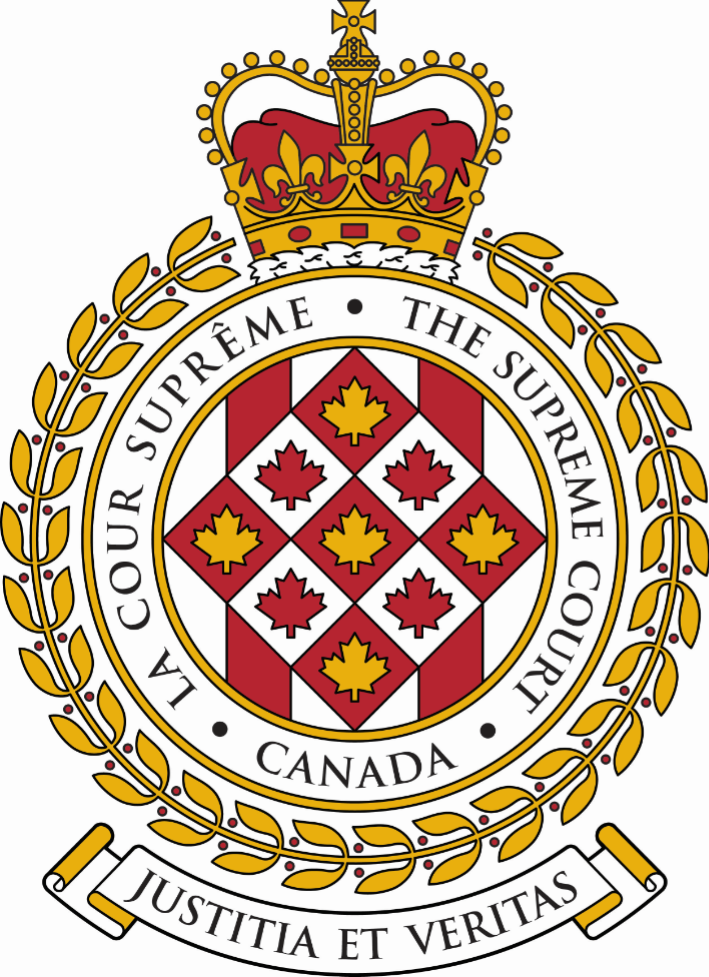 SUPREME COURT OF CANADACOUR SUPRÊME DU CANADABULLETIN OF
 PROCEEDINGSBULLETIN DES
 PROCÉDURESThis Bulletin is published at the direction of the Registrar and is for general information only. It is not to be used as evidence of its content, which, if required, should be proved by Certificate of the Registrar under the Seal of the Court. While every effort is made to ensure accuracy, no responsibility is assumed for errors or omissions.Ce Bulletin, publié sous l'autorité du registraire, ne vise qu'à fournir des renseignements d'ordre général. Il ne peut servir de preuve de son contenu. Celle-ci s'établit par un certificat du registraire donné sous le sceau de la Cour. Rien n'est négligé pour assurer l'exactitude du contenu, mais la Cour décline toute responsabilité pour les erreurs ou omissions.During Court sessions, the Bulletin is usually issued weekly.Le Bulletin paraît en principe toutes les semaines pendant les sessions de la Cour.To get copies of any document referred to in the Bulletin please click on this link: https://www.scc-csc.ca/case-dossier/rec-doc/request-demande-eng.aspx.Pour obtenir des copies de tout document mentionné dans le bulletin, veuillez cliquer sur ce lien : https://www.scc-csc.ca/case-dossier/rec-doc/request-demande-fra.aspx.Please consult the Supreme Court of Canada website at www.scc-csc.ca for more information.Pour de plus amples informations, veuillez consulter le site Web de la Cour suprême du Canada à l’adresse suivante : www.scc-csc.ca October 6, 20231 - 9Le 6 octobre 2023© Supreme Court of Canada (2023)
ISSN 1918-8358 (Online)© Cour suprême du Canada (2023)
ISSN 1918-8358 (En ligne)NOTICECase summaries included in the Bulletin are prepared by the Office of the Registrar of the Supreme Court of Canada (Law Branch) for information purposes only.AVISLes résumés des causes publiés dans le bulletin sont préparés par le Bureau du registraire (Direction générale du droit) uniquement à titre d’information.Johannes Vermeer	Paisana, Tony C.	Peck and Company	v. (40739)His Majesty the King (B.C.)	Vizsolyi, Lara	Attorney General of British ColumbiaFILING DATE: May 19, 2023SECURE Energy Services Inc.	Aitken, Melanie	Bennett Jones LLP	v. (40838)Commissioner of Competition (Fed.)	Hood, Jonathan	Department of JusticeFILING DATE: August 16, 2023Alison Sarah Friesen	Paulsen, K.C., Tiffany M.	Robertson Stromberg LLP	v. (40858)Mitchell Courtney Friesen (Sask.)	Ferguson, Arran	McDougall Gauley LLPFILING DATE: August 25, 2023Rustum Asaduzzaman, et al.	Rustum Asaduzzaman, et al.	v. (40859)Caroline Leonard and Cardinal Leonard Denis Avocat S.N., et al. (Que.)	Gauthier, Laurence	Robinson Sheppard ShapiroFILING DATE: August 25, 2023Kassem Mazraani	Kassem Mazraani	v. (40862)Minister of National Revenue, et al. (Fed.)	Jilwan, Emmanuel	Ministère de la Justice du CanadaFILING DATE: August 25, 2023Sébastien Sirois, et al.	Tessier, Hélène B.	Lapointe Rosenstein Marchand 	Melançon, s.e.n.c.r.l.	c. (40863)Kevin Richer (Qc)	Thibeault, Vincent	Thibeault Joyal Inc.DATE DE PRODUCTION: le 28 août 2023Sanis Health Inc., et al.	Rankin, W. David	Osler, Hoskin & Harcourt LLP	v. (40864)His Majesty the King in Right of the Province of British Columbia (B.C.)	Mogerman, K.C., Reidar M.	Camp Fiorante Matthews MogermanFILING DATE: August 28, 2023Upper Canada Land Titles and Patent Research Initiative	Kaluzny, Anthony R.	v. (40865)Regional Municipality of Niagara (a.k.a Niagara Region) (Ont.)	Duxbury, Brian	Duxbury Law PCFILING DATE: August 28, 2023Aura Ventures Corp.	McMillan, Wes	Allen/McMillan Litigation Counsel	v. (40866)City of Vancouver (B.C.)	Dixon, Bradley W.	Borden Ladner Gervais LLPFILING DATE: August 28, 2023Catalyst Capital Group Inc., et al.	Dearden, Richard G.	Gowling WLG (Canada) LLP	v. (40867)Dow Jones and Company, et al. (Ont.)	Tunley, M. Philip	Tunley LawFILING DATE: August 29, 2023I.M.	Hasan, Nader R.	Stockwoods LLP	v. (40868)His Majesty the King (Ont.)	Wassenaar, Benita	Attorney General of OntarioFILING DATE: August 29, 2023dTechs EPM Ltd.	Popowich, Christian J.	Code Hunter LLP	v. (40869)British Columbia Hydro and Power Authority, et al. (Fed.)	Crichton, Michael	Gowling WLG (Canada) LLPFILING DATE: August 29, 2023Witchekan Lake First Nation	Lake, Ryan	Maurice Law	v. (40870)His Majesty the King in Right of Saskatchewan as Represented by the Attorney General of Saskatchewan, et al. (Fed.)	Fyfe, R. James	Attorney General for SaskatchewanFILING DATE: August 29, 2023Gestion Stéphane Harvey INC., et al.	Blanchard, Normand	Blanchard Avocats INC.	v. (40872)Patrick Guay, et al. (Que.)	Lacoursière, David	Lacourciere AssociatesFILING DATE: August 30, 2023S. B.	Derstine, Dirk	Derstine Penman Criminal Lawyers	v. (40873)His Majesty the King (Ont.)	Pollock, Kristen	Ministry of Attorney General (ON)FILING DATE: August 30, 2023Catalyst Capital Group Inc., et al.	Dearden, Richard G.	Gowling WLG (Canada) LLP	v. (40875)West Face Capital Inc., et al. (Ont.)	Thomson, Kent E.	Davies Ward Phillips & Vineberg LLPFILING DATE: August 31, 2023Catalyst Capital Group Inc., et al.	Dearden, Richard G.	Gowling WLG (Canada) LLP	v. (40876)West Face Capital Inc., et al. (Ont.)	Thomson, Kent E.	Davies Ward Phillips & Vineberg LLPFILING DATE: August 31, 2023Susan Hume Smith	Baker, David	Ross & McBride LLP	v. (40877)Attorney General of Canada (Fed.)	Dirnberger, Marcus	Department of Justice CanadaFILING DATE: August 31, 2023Emma Baasch	Frater, K.C., Robert	v. (40878)(Nvt.)FILING DATE: August 31, 2023Motion to joinRequête en jonctionSeptember 25, 2023Sabrina Frazier	v. (40550)Attorney General of Canada (B.C.) (By Leave)OCTOBER – OCTOBREOCTOBER – OCTOBREOCTOBER – OCTOBREOCTOBER – OCTOBREOCTOBER – OCTOBREOCTOBER – OCTOBREOCTOBER – OCTOBRENOVEMBER – NOVEMBRENOVEMBER – NOVEMBRENOVEMBER – NOVEMBRENOVEMBER – NOVEMBRENOVEMBER – NOVEMBRENOVEMBER – NOVEMBRENOVEMBER – NOVEMBREDECEMBER – DÉCEMBREDECEMBER – DÉCEMBREDECEMBER – DÉCEMBREDECEMBER – DÉCEMBREDECEMBER – DÉCEMBREDECEMBER – DÉCEMBREDECEMBER – DÉCEMBRESDMLTMWMTJFVSSSDMLTMWMTJFVSSSDMLTMWMTJFVSS12345671234128H9CC10111213145CC678910113CC4567891516171819202112H131415161718101112131415162223242526272819202122232425171819202122232930312627282930  24 /31H25H2627282930JANUARY – JANVIERJANUARY – JANVIERJANUARY – JANVIERJANUARY – JANVIERJANUARY – JANVIERJANUARY – JANVIERJANUARY – JANVIERJANUARY – JANVIERJANUARY – JANVIERFEBRUARY – FÉVRIERFEBRUARY – FÉVRIERFEBRUARY – FÉVRIERFEBRUARY – FÉVRIERFEBRUARY – FÉVRIERFEBRUARY – FÉVRIERFEBRUARY – FÉVRIERFEBRUARY – FÉVRIERMARCH – MARSMARCH – MARSMARCH – MARSMARCH – MARSMARCH – MARSMARCH – MARSMARCH – MARSSDMLTMWMTJTJFVFVSSSDMLTMWMTJTJFVSSSDMLTMWMTJFVSSH12344556112312789101111121213456788910345678914CC151517181819192011CC1213141515161710111213141516212223242525262627181920212222232417CC1819NR2021222328293031252627282929  24 /3125262728H2930APRIL – AVRILAPRIL – AVRILAPRIL – AVRILAPRIL – AVRILAPRIL – AVRILAPRIL – AVRILAPRIL – AVRILAPRIL – AVRILAPRIL – AVRILMAY – MAIMAY – MAIMAY – MAIMAY – MAIMAY – MAIMAY – MAIMAY – MAIMAY – MAIJUNE – JUINJUNE – JUINJUNE – JUINJUNE – JUINJUNE – JUINJUNE – JUINJUNE – JUINSDMLTMWMTJTJFVFVSSSDMLTMWMTJTJFVSSSDMLTMWMTJFVSSH12344556122OR341789101111121213OR5OR678991011234567814CC151617181819192012131415161617189CC101112131415RV21222324252526262719H2021222323242516171819202122282926272829303031  23 /30242526272829JULY – JUILLETJULY – JUILLETJULY – JUILLETJULY – JUILLETJULY – JUILLETJULY – JUILLETJULY – JUILLETJULY – JUILLETJULY – JUILLETAUGUST – AOÛTAUGUST – AOÛTAUGUST – AOÛTAUGUST – AOÛTAUGUST – AOÛTAUGUST – AOÛTAUGUST – AOÛTAUGUST – AOÛTSEPTEMBER – SEPTEMBRESEPTEMBER – SEPTEMBRESEPTEMBER – SEPTEMBRESEPTEMBER – SEPTEMBRESEPTEMBER – SEPTEMBRESEPTEMBER – SEPTEMBRESEPTEMBER – SEPTEMBRESDMLTMWMTJTJFVFVSSSDMLTMWMTJTJFVSSSDMLTMWMTJFVSSH1234455611231H2345677891011111212134H5678891089101112131414151617181819192011121314151516171516171819202121222324252526262718192021222223242223242526272828293031252627282929303129H30Sitting of the Court /Séance de la CourSitting of the Court /Séance de la CourSitting of the Court /Séance de la CourSitting of the Court /Séance de la CourSitting of the Court /Séance de la Cour18	 sitting weeks / semaines séances de la Cour87	 sitting days / journées séances de la Cour18	 sitting weeks / semaines séances de la Cour87	 sitting days / journées séances de la Cour18	 sitting weeks / semaines séances de la Cour87	 sitting days / journées séances de la Cour18	 sitting weeks / semaines séances de la Cour87	 sitting days / journées séances de la Cour18	 sitting weeks / semaines séances de la Cour87	 sitting days / journées séances de la Cour18	 sitting weeks / semaines séances de la Cour87	 sitting days / journées séances de la Cour18	 sitting weeks / semaines séances de la Cour87	 sitting days / journées séances de la Cour18	 sitting weeks / semaines séances de la Cour87	 sitting days / journées séances de la CourRosh Hashanah / Nouvel An juifYom Kippur / Yom KippourRosh Hashanah / Nouvel An juifYom Kippur / Yom KippourRosh Hashanah / Nouvel An juifYom Kippur / Yom KippourRosh Hashanah / Nouvel An juifYom Kippur / Yom KippourRosh Hashanah / Nouvel An juifYom Kippur / Yom KippourRosh Hashanah / Nouvel An juifYom Kippur / Yom KippourRHYKCourt conference /Conférence de la CourCourt conference /Conférence de la CourCourt conference /Conférence de la CourCourt conference /Conférence de la CourCourt conference /Conférence de la CourCCCC9	Court conference days /	jours de conférence de la Cour9	Court conference days /	jours de conférence de la Cour9	Court conference days /	jours de conférence de la Cour9	Court conference days /	jours de conférence de la Cour9	Court conference days /	jours de conférence de la Cour9	Court conference days /	jours de conférence de la Cour9	Court conference days /	jours de conférence de la Cour9	Court conference days /	jours de conférence de la CourOrthodox Easter / Pâques orthodoxeNaw-RúzOrthodox Easter / Pâques orthodoxeNaw-RúzOrthodox Easter / Pâques orthodoxeNaw-RúzOrthodox Easter / Pâques orthodoxeNaw-RúzOrthodox Easter / Pâques orthodoxeNaw-RúzOrthodox Easter / Pâques orthodoxeNaw-RúzORNRHoliday / Jour fériéHoliday / Jour fériéHoliday / Jour fériéHoliday / Jour fériéHoliday / Jour fériéHH3	holidays during sitting days / 	jours fériés durant les séances3	holidays during sitting days / 	jours fériés durant les séances3	holidays during sitting days / 	jours fériés durant les séances3	holidays during sitting days / 	jours fériés durant les séances3	holidays during sitting days / 	jours fériés durant les séances3	holidays during sitting days / 	jours fériés durant les séances3	holidays during sitting days / 	jours fériés durant les séances3	holidays during sitting days / 	jours fériés durant les séancesRidvánRidvánRidvánRidvánRidvánRidvánRV